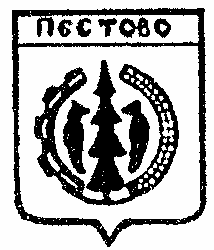 Российская Федерация  Новгородская область                    Пестовский  районАДМИНИСТРАЦИЯ   УСТЮЦКОГО  СЕЛЬСКОГО ПОСЕЛЕНИЯПОСТАНОВЛЕНИЕот  29.12.2023 № 86     д. Устюцкое       На основании решения Совета депутатов Устюцкого сельского поселения от 29.12.2022 № 105 «О бюджете сельского поселения на 2023 год и плановый период 2024-2025 годов»ПОСТАНАВЛЯЮ:   1. Внести в муниципальную Программу «Развитие культуры, молодёжной политики, физической культуры и спорта Устюцкого  поселения  на 2023-2025 годы», утвержденную постановлением Администрации Устюцкого сельского поселения от  08.11.2022 № 73  следующие изменения:   1.1. Раздел паспорта Программы «Объемы и источники финансирования  Программы в целом и по годам реализации» изложить в следующей редакции:   1.2. Внести изменения в Мероприятия программы изложив в прилагаемой редакции.       2. Опубликовать постановление в  муниципальной  газете «Информационный вестник  Устюцкого  сельского поселения».   Специалист сельского поселения                                          Н.А.ИсаковаПриложениеМероприятия ПрограммыО внесении изменений в  муниципальную программу  «Развитие культуры, молодёжной политики, физической культуры и спорта Устюцкого  поселения  на 2023-2025 годы» ГодИсточники финансирования в целом и по годам реализацииИсточники финансирования в целом и по годам реализацииИсточники финансирования в целом и по годам реализацииИсточники финансирования в целом и по годам реализацииИсточники финансирования в целом и по годам реализацииИсточники финансирования в целом и по годам реализацииОбластнойбюджет(тыс.руб)Федеральныйбюджет(тыс.руб)Бюджет муниципального района(тыс.руб)БюджетПоселения(тыс.руб)  Внебюд-жетные  средства тыс.руб)Всего(тыс.руб)202300015,0015,020240005,005,020250005,005,0 всего00025,0 025,0№  
п/пНаименование мероприятия*ИсполнительСрок   реализацииИсточник
финансированияОбъем финансирования по годам     
(тыс. руб.):Объем финансирования по годам     
(тыс. руб.):Объем финансирования по годам     
(тыс. руб.):№  
п/пНаименование мероприятия*ИсполнительСрок   реализацииИсточник
финансирования202320242025123456781.Программа «Развитие культуры,  молодёжной политики, физической культуры и спорта  Устюцкого поселения  на 2023-2025 год».Программа «Развитие культуры,  молодёжной политики, физической культуры и спорта  Устюцкого поселения  на 2023-2025 год».Программа «Развитие культуры,  молодёжной политики, физической культуры и спорта  Устюцкого поселения  на 2023-2025 год».Программа «Развитие культуры,  молодёжной политики, физической культуры и спорта  Устюцкого поселения  на 2023-2025 год».Программа «Развитие культуры,  молодёжной политики, физической культуры и спорта  Устюцкого поселения  на 2023-2025 год».Программа «Развитие культуры,  молодёжной политики, физической культуры и спорта  Устюцкого поселения  на 2023-2025 год».Программа «Развитие культуры,  молодёжной политики, физической культуры и спорта  Устюцкого поселения  на 2023-2025 год».1.1.Проведение мероприятий культурно-массовой направленности, приобретение  призовАдминистрация поселения2023-2025Бюджетпоселения14,01,01,01.2.Проведение спортивных соревнований, приобретение грамот  и призовАдминистрация поселения2023-2025Бюджетпоселения1,03,03,01.3.Проведение мероприятий для молодёжиАдминистрация поселения2023-2025Бюджетпоселения0,01,01,0